AgronomyRevised 6/2022Purpose and StandardsThe purpose of the agronomy contest is to create interest and promote understanding in agronomy by providing opportunities for recognition through the demonstration of skills and proficiencies.  It is the intention of the contest to provide a venue for students to explore career opportunities, skills, and proficiencies in the agronomy industry.  This event blends knowledge as well as critical thinking to evaluate many crop scenarios.Foundation Standards: Academics Science, 1.d, 1.l, Communications Written and Oral Conventions Listening and Speaking 1.1, 2.2, 1.8, Ethics and Legal Responsibilities, 8.4, Leadership and teamwork, 9.1, 9.2, 9.3, 9.6Plant and Soil Science Pathway Standards: G1.1-1.6, G5.1, G1.2, G7.1, and G.10.1-10.3ContestantsTeams consist of four members, with all four individual scores counting as the team score.  All team members are eligible for individual awards. ClassesTie BreakerThe team or individual scoring the highest reason score(s) will be the winner.If a tie still exists, the total score of the individual or team will be used to determine the high individual or team.If a tie still exists, the higher number of correctly spelled specimens in the identification portion will be the winner.  Misuse of capitalization will not be counted as a misspelled word.Sub-contest AwardsSub-contest awards will be given for high teams and individuals in the following areas: Judging, Identification, and Reasons (Reasons are not included in judging sub-contest score.)RulesAll contestants must participate in seed judging, hay judging, and identification.Contestants are not to take small parcels of the identification samples.Contestants and coaches are invited to ask questions of judges and inspect seed judging and identification samples after the contest.Seed Judging: Samples will be judged and placed on the basis of their relative merits as seeds and not on the basis of market standards as established by the Federal Grading Standards.  Factors enumerated on the attached score card will serve as a guide in evaluating judging factors.  Seeds are to be judged on the basis that the seed is to be planted immediately.The classes of the contest will be made up from grain sorghums, wheat, barley, oats, field beans, blackeye beans (cowpeas), alfalfa, ladino clover,  grasses, vetch, and corn and alfalfa hay.Four classes will be judged, each class consisting of four (4) samples of appropriate size.  The seed samples will be in open pans with appropriate name supplied.  One of these five classes shall be alfalfa hay Placings will be submitted on cards supplied to the contestant.  Reasons will be given orally without the use of notes.  (Notes may be used in preparation of the reasons).It should be kept in mind that only a few important reasons need be mentioned for placing one sample over another.  In no case will more than four (4) reasons for any one sample be considered by the judges, and these in order of their importance.Participants will determine factors and conditions that will determine the grade of various crops.  Grain grading will be done in accordance with the Official U.S. Standards for Grain.  Information on grain grading can be found in the Laws and Regulations section of www.gipsa.usda.gov.  One sample will be graded in 30 minutes.  The sample is worth 50 points.  Participants will be provided information about grain samples (e.g. test weight, moisture, and special conditions). Participants will be given representative samples in a sealed package of defected seed. Raw weights of each defect will be given and participants calculate the percentage of each based on the flow chart provided.  Participants will complete the Grain Grading Answer Sheet.  Participants will determine market price based on provided discount schedule. Wheat and Corn will be the only grains used for grading.Alfalfa Hay Judging: Judging alfalfa hay is an 'art' which has considerable practical significance, since millions of dollars of hay sales per year are determined partly by subjective hay judging.  Samples for dairy applications should be judged on the basis of their 'potential feeding value,' not on cosmetic or other factors.  Samples will consist primarily of alfalfa and in student contests, typically four hay samples are judged.  The 'potential feeding value' is a prediction as to superior vs. inferior animal performance from the different samples.  Since most alfalfa hay is used in the dairy industry, judging should be based upon the feeding value for high producing dairy cows.  Samples should be a minimum of a 12-15 inch thick flake from a bale, and preferable whole bales.  Judging should be based approximately upon the California Alfalfa Hay Quality Designations in Table 1, which include “supreme”, "premium," "good," "fair," and "low" classifications. Hay should be examined carefully for characteristics outlined under Hay Judging Scorecard and Criteria for Judging Hay in Table 2 below. Hay samples should be rated 1-100 (100 best) using the 6 criteria in Table 2, summarizing the scores, and ranking the hay from highest to the lowest rating.Contestants and officials should handle alfalfa hay samples only with a pencil or other object, to prevent contamination or destruction for a large number of judges.  Alfalfa Hay Judging ScorecardJudging alfalfa hay is a difficult task, especially when comparing hays which are in the mid-range of feeding value.  In practice, subjective hay judging for feeding value should be used in combination with laboratory analysis, which primarily tests for ADF (Acid Detergent Fiber, from which TDN or Total Digestible Nutrients are calculated), and CP (Crude Protein).  In most contests, you will be asked to judge feeding value without benefit of a hay analysis.  In many situations, it is often useful to take a hay sample, analyze the sample for ADF, NDF, and CP, and not reveal that information until after the hay has been subjectively rated.  It is instructive to see the limitations of both lab testing and visual inspection.  It is a rare experienced hay judge who has not been fooled by a hay sample that appears poor in feeding value, but is actually high in protein and low in fiber.  Conversely, sometimes a lab test will indicate high feeding value, when the hay has serious mold problems or other defects.Another consideration is Relative Feed Value (RFV), which helps buyer’s rate alfalfa’s potential for productivity in the livestock they are feeding.  It is based on the digestibility and palpability and is mathematically correlated to Neutral Detergent Fiber (NDF), which measures the non-digestible proportion (i.e. cellulose, lignin) of the feed, which ranges between 30-50% in alfalfa hay.The California Hay Quality Designations are given below which should be used as a general guide.Table 1.   Alfalfa Hay Quality DesignationsCriteria and terminology used for judging alfalfa hay: Alfalfa hay (and other forages) should be judged according to a subjective evaluation of what the expected response in the animal might be.  This should be termed "potential feeding value," since actual feeding value is highly dependent upon animal and management factors.Potential feeding value has two major components.  1. Potential Digestibility and 2.  Potential intake. The total digestible energy, protein, and minerals which are contained in the forage are constrained by the amount of time that it takes for the animal to utilize those nutrients.  Some forages are very high in digestible nutrients, but intake factors significantly limit the feeding value to the animal.The factors listed in Table 2 below will influence both digestibility and intake factors.  Palatability factors such as texture and odor will primarily influence intake.  Fiber and protein are major determinants of both digestibility and intake, but must be inferred from other factors, such as leafiness, weediness, and growth stage since few people can judge nutrient content directly.Table 2. Major factors influencing the feeding value of alfalfa hay.  These factors are listed in approximate order of importance.  Each factor should be weighed as to its predicted importance to animal performance, which is the true test of the value of forages.Table 2. Hay Judging Scorecard and Criteria for Judging HayPlant Identification: Sixty (60) specimens will be selected from the attached identification list.  Specimens may be either green plant material, dried plant material, or seed samples.  As many samples as possible will be growing plants.The letter (B) next to the plant (weed) is to indicate that there are two (2) choices. Place the live or mounted plant out by itself orPlace out the plant and seed together. If the species name is one with the letter (B), do not put the seed out alone. The plant may be put out alone.If the species name does not have the letter (B), the plant or the seed may be exhibited but not both together.Identification Scoring: Each item in the Identification will be awarded a total of 5 points Insect Identification:5 specimens will be identified (50 points).Disorders and Diseases Identification:5 specimens will be identified (50 points).Time: Judging - placing four (4) classes of four (4) samples each, allowing twelve (12) minutes for placing each class.Reasons: Two (2) minutes shall be allowed for giving oral reasons on four (4) classes.  Reasons will be given on Alfalfa Hay.Identification: Fifty (50) minutes will be allowed for:The identification of the seed and plant specimensInsectsDisorders and DiseasesGrain Grading: 30 minutesIdentification List for Agronomy ContestCommon names only will be used in the contest. GENERAL SEED SCORECARD
(Values allotted sub-heads need not necessarily total the same as the main heads).SMALL SEEDED LEGUMES SCORECARD (Alfalfa, Ladino Clover, etc.)Freedom from Noxious, Other Crop, and Common Weeds
Noxious, other crop, and common weed seeds in the samples will be selected from the list found in the Agronomy section of the Curricular Code.Plumpness
Shrunken seed of an unnatural brown color due to immaturity, rain damage, insect damage and such other environmental factors that will result in low viability.Luster
A dull lifeless appearance is apt to be due to weathering or age and is an indication of low viability.  A dull, reddish tinge is an indication of extreme age.Freedom from Inert Material
Includes chaff, stems, dirt, and small parts of broken seeds.FOR CROPS OTHER THAN SMALL SEED LEGUMESNOTE: 
These scorecards should not be used as a means of assigning numerical values to sample and placing them according to this value.  The main use is to supplement good judgment in comparative evaluation of the various factors.The official guide for the State Finals Agronomy Contest is: Composite list of Weeds, 1989 revised edition, Standardized Common Names, published by Weed Science Society of America.Corn Grading Score CardFFA GRAIN INSPECTION SERVICE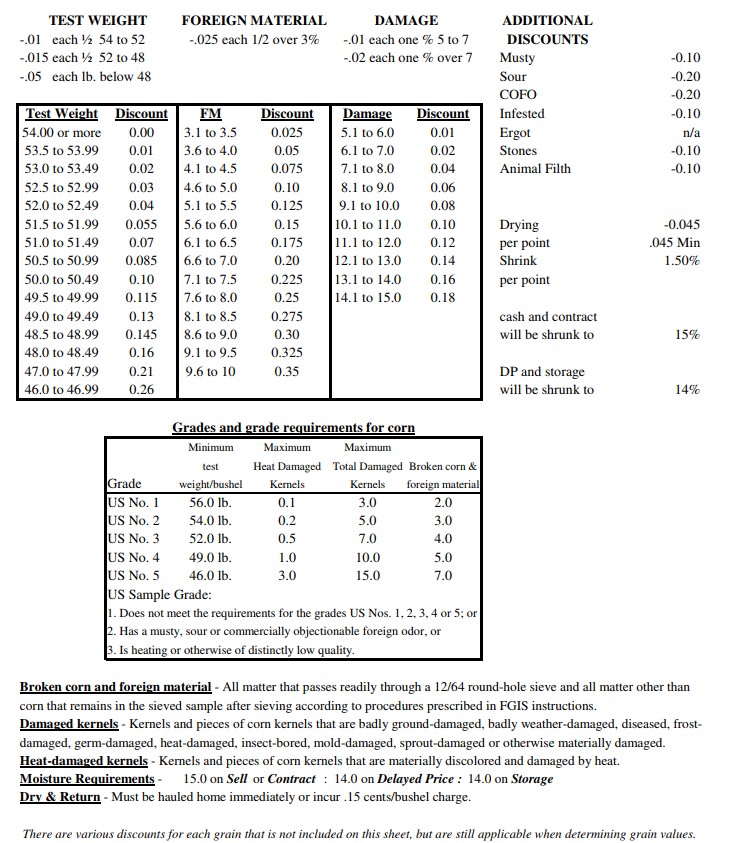 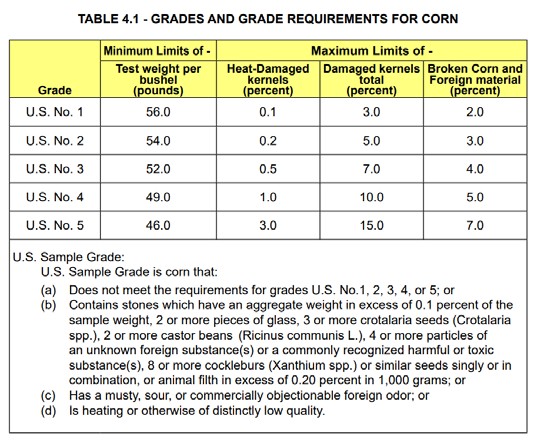 Wheat Grading Score CardFFA GRAIN INSPECTION SERVICEGrain Grading Scoring (Wheat) FFA GRAIN INSPECTION SERVICESince the number of factors is variable the number of points assigned to Grade and Final Price are variable.   Different score cards will have a different number of factors.  In the above example if items in yellow were present then Amounts=12 points and Discounts would be worth 12 points.  Grade and Final Price would then be worth 13 points each.  Grain Grading Example -- Hard Red Winter WheatSampleUSDA Wheat GradesThe table below is published by the USDA.  Using the sample data the grade is determined. Determining factors are shown in yellow.  Wheat Grain Grading Discount ScheduleThe discount schedule is used to determine deductions from the base price (given) based on the sample.  Test Weight (TW) or Bushel Weight:60 pounds per bushel is the minimum2 cents per pound discount for every pound under 60 pounds/bushel weightFor example:  58 pound test weight will be a 4 cent discountWheat Discount Schedule 2019-2022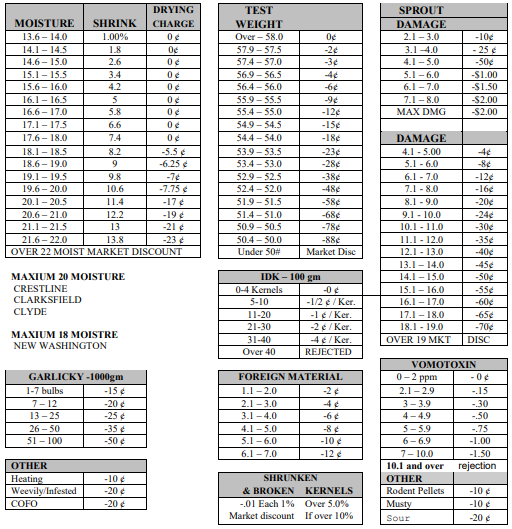 WHEAT GRADING SCORE CARD KEYFFA GRAIN INSPECTION SERVICEScoring: Grade=25-12=13, Final Price=25-12=13, all other entries 1 point each.  WHEAT GRADING SCORE CARD EXAMPLE FFA GRAIN INSPECTION SERVICEScore:25-3+25-17=30. Incorrect or missing entries minus 1 point each (shown in yellow).  Final Price -13 points. INSECT INDENTIFICATION (50 points)Five samples will be identified according to insect name, life cycle, economic impact, and mouthpart.  Insect List Disorders and DiseasesFive samples will be identified according to category, causal agent, and damage location.  ScorecardClassIndividual PointsTeam PointsJudging Class 150200Judging Class 250200Judging Class 350200Judging Class 450200USDA Grain Grading Class50200Reasons Class 150200Reasons Class 250200Reasons Class 350200Reasons Class 450200Identification Part 1 (Plants)3001200Identification Part 2 (Insects)50200Identification Part 3 (Disorders)50200TOTAL8503400DesignationsVerbal Description  ADFTDNDesignationsVerbal Description  (100%dm)(90%dm)SupremeVery early maturity, pre-bloom, soft fine stemmed, extra leafy.  Factors indicative of very high nutritive content.  Hay is excellent color and free of damage.27% or lessOver 54%PremiumPrebud or prebloom stage of maturity. Low fiber with soft stems, high energy, and protein content (low ADF).  Very high percentage leaves, low percent stem.  Good green color, very good leaf attachment, good odor, free of grasses and weeds, no noxious weeds, well cured, no mold.29% or less54% or greaterGoodPrebloom to early bloom stage of maturity, low to medium fiber with soft stems, high energy and protein content.  High percentage leaves, medium percent stem Good green color, fairly free of grasses and weeds, no noxious weeds, well cured29-32%52-54%FairMid-to late bloom stage of maturity, medium.  Medium to high fiber with coarse stems and low to moderate energy and protein content.  Low percentage leaves, high percent stem, fair to poor color, fair leaf attachment, low to moderate grass and weed contents, no noxious weeds, well cured.32-37%49-52%PoorHay with a serious fault or faults, very low fiber.>37%<49%Quality FactorAbility to be judged by visual inspectionCharacteristics to ConsiderFiber and Protein Contentvery poorFiber content is an essential factor to know when determining feeding value.  Unfortunately, it is very difficult to judge visually.  Contestants should make a subjective determination of fiber content based upon leaf stem ratio and growth stage, and coarseness of stem.Growth Stage (maturity of plant at harvest)poorEven though it is difficult to judge plant maturity in a hay bale, contestants should examine the bales for evidence of bloom, extent of bloom, and relative maturity of the individual stems.  The dominant maturity of all of the stems should be considered.LeafinessfairContestants should assess the alfalfa leaf component as a percentage of the total dry matter in the bale.  Higher leaf percentage will almost always indicate higher feeding value, and high stem percentage indicates lower feeding value.  This is often termed leaf/stem ratio.Foreign MaterialExcellentThe percentage of alfalfa hay which is not alfalfa will have an important influence on feeding value, especially later-maturity grasses.  Efforts to identify the species of weeds should be made and differentiating noxious vs. other weeds.  Keep in mind that some weeds can actually be high in feeding value. Color/OdorExcellentOdor can influence palatability and therefore feed intake and animal performance.  Odor should be fresh and pleasant.  Color might be misleading.  It probably does not have much influence on feeding value, but can influence marketability or perception. Texture/ Condition/ MoldExcellentTexture can influence palatability or feed intake.  Sometimes very coarse or prickly hay can irritate animal's mouths, affecting intake.  The condition of the hay (whether baled too wet or too dry), the presence of mold, leaf diseases should all be taken into account.CodeCommon NameBotanical NameWHEATIf a plant sample is displayed the participants must mark Wheat.100
101Durum wheat White wheatTriticum DurumTriticum aestivum102Hard Red wheatTriticum aestivumSORGHUMSGrain: 103White sorghum Sorghum bicolor104Yellow sorghum Sorghum bicolorGrass Sorghum: 105Sweet sorghumSorghum bicolor or S. bicolor x sudanense106Piper sudangrassSorghum sudanenseCORNIf a plant sample is displayed the participants must mark Corn. 107Dent corn Zea mays108Sweet cornZea mays109White rice popcornZea mays110Yellow pearl popcornZea mays111RICE Oryza sativaEDIBLE SEED LEGUMESBEANS112Blackeye beans or Cowpea Vigna unquiculata113Cranberry beanPhaseolus vulgaris114Garbanzo beanCicer arietinum115Large lima beanPhaseolus lunatus116Large seeded horsebeanVicia faba117Mung beanVigna radiatae118Pink beanPhaseolus vulgaris119Pinto beanPhaseolus vulgaris120Red kidney beanPhaseolus vulgaris121Small lima beanPhaseolus lunatus122Small white beanPhaseolus vulgaris123OATSAvena sativa124BARLEYHordeum vulgareFORAGE LEGUMES 125AlfalfaMedicago sativa126Alsike clover Trifolium hybridum127Bird’s foot trefoilLotus corniculatus 128Common vetchVicia sativa129Crimson clover Trifolium incarnatum130Ladino clover Trifolium repens131Purple vetchVicia atropurpurea132Red cloverTrifolium pratense133Rose cloverTrifolium hirtum134Strawberry cloverTrifolium fragiferum135Subterranean cloverTrifolium subterraneum136White sweet cloverMelilotus albaFORAGE GRASSES137DallisgrassPaspalum dilatatum138HardinggrassPhalaris tuberosa var. stenoptera139OrchardgrassDactylis glomerata140Prarie bromeBromus catharticus141Tall fescueFestuca arundinaceaMISCELLANEOUS CROPS142CottonGossypium spp.143Flax Linum usitatissimum144Hog millet or Proso milletPanicum miliaceum145LentilsLens culinaris146PeanutsArachis hypogaea147RyeSecale creale148SafflowerCarthamus tinctorius149SesameSesamum indicum150SoybeanGlycine max151SunflowerHelianthus annuus152TriticaleTriticasecaleGREEN MANURE CROPS 153BuckwheatFagopyrum esculentum154Field peasPisum sativum155RadishRaphanus raphanistrum subsp. sativus156Small seeded horsebeanVicia faba157Sour clover or Annual yellow sweet cloverMelilotus indicusWEEDSIf the botanical name is preceded by (B), do not put the seed out alone; however, the plant may be put out alone. If there is no (B), the plant or the seed may be exhibited but not both together.200Annual bluegrass(B) Poa annua201Annual sowthistle(B) Sonchus oleraceus202Black mustard (B) Brassica nigra203Black nightshade(B) Solanum nigrum 204Broadleaf plantain(B) Plantago major205Buckhorn plantain(B) Plantago lanceolata206California burclover(B) Medicago polymorpha207California poppy(B) Eschscholzia californica 208Common chickweed(B) Stellaria media209Common fiddleneck(B) Amsinckia intermedia210Common groundsel(B) Senecio vulgaris211Dandelion(B) Taraxacum officinale212Hairy (or Large) crabgrass (B) Digitaria sanguinalis213Jimsonweed(B) Datura stramonium214London rocket (B) Sisymbrium irio215Mayweed chamomile (B) Anthemis cotula216Nettleleaf goosefoot(B) Chenopodium murale217Prickly lettuce(B) Lactuca serriola218219Prostrate knotweed Prostrate pigweed(B) Polygonum aviculare(B) Amaranthus blitoides220Red brome(B) Bromus rubens221222223Red sorrelRedroot pigweedRedstem filaree(B) Rumex acetosella(B) Amaranthus retroflexus(B) Erodium cicutarium224Shepherd's purse(B) Capsella bursa-pastoris 225Turkey mullein (B) Croton setigerus226227White horehoundWhitestem filaree(B) Marrubium vulgare(B) Erodium moschatum228229230Wild mustard or Charlock mustardAlkali mallowBarnyardgrass(B) Sinapis arvensisMalvella leprosaEchinochloa crusgalli231Bearded sprangletopLeptochloa fasicularis Leptochloa fusca ssp. fascicularis232BermudagrassCynodon dactylon233Blessed milkthistleSilybum marianum234Bristly oxtonguePicris echioides235Catchweed bedstrawGalium aparine236237238239Cheeseweed or Little mallowClotburCockleburCommon foxtailMalva parvifloraXanthium spinosumXanthium strumariumHordeum murinum240Common lambsquartersChenopodium album241Common purslanePortulaca oleracea242Common sunflowerHelianthus annuus243Curly dock or Sour dock Rumex crispus244Hairy fleabaneConyza bonariensis245Hairy nightshadeSolanum sarrachoides246HenbitLamium aplexicaule247Italian ryegrassFestuca perennis248Lanceleaved groundcherryPhysalis lancifolia249Ripgut bromeBromus rigidus250251Russian thistleSoft chessSalsola tragusBromus mollis252Spotted spurgeEuphorbia maculata253VelvetleafAbutilon theophrasti254Wild oatAvena fatua255Wild radishRaphanus raphanistrum256PROHIBITED NOXIOUS WEEDSPerennial pepperweedLepidium latifolium257Russian knapweedAcroptilon repens258Silverleaf nightshadeSolanum elaeagnifoliumRESTRICTED NOXIOUS WEEDS259260Bull thistleCommon St. JohnswortCirsiui vulgareHypericum perforatum261DodderCuscuta spp.262263Field bindweed Field sandburConvolvulus arvensisCenchrus incertus264Italian thistleCarduus pycnocephalus 265Johnsongrass Sorghum halepense266MedusaheadElymus caput-medusae267NutsedgeCyperus esculentusCyperus rotundus268Puncturevine Tribulus terrestris269Yellow starthistleCentaurea solstitialilsReproducible factors.   Freedom from noxious weeds40   Freedom from common weeds20   Freedom from other crop seeds 5Non-reproducible factors.   Freedom from damage10   Plumpness10   Luster10   Freedom from inert material5Reproducible factors.   Freedom from noxious weeds25   Freedom from common weeds20   Freedom from mixture of other crops 15   Freedom from mixture of varieties 10Non-reproducible factors.   Maturity10   Natural color5   Uniformity5   Freedom from damage5   Freedom from foreign material5NAMESTUDENT NUMBERDATEIDENTIFICATION AND LOTGRADE AND KINDBASE PRICEAmountsDiscountsTest Weight (lb./bu)Moisture%Dockage%Damaged Kernels%Flint Corn%Flint and dent corn %Heat Damaged kernels%OdorWaxy%U.S. Sample Grade FactorsSpecial FactorsTotal DiscountsFinal PriceNAMESTUDENT NUMBERDATEIDENTIFICATION AND LOTGRADE AND KINDBASE PRICEAmountsDiscountsTest weight (lb./bu)Moisture%Dockage%Heat damaged kernels%Damaged kernels (total)%Foreign material%Shrunken or broken%Total Defects%Ergot%Contrasting classes%Wheat of other classes%   Total%U.S. Sample Grade FactorsSpecial FactorsOtherTotal DiscountsFinal PriceNAMESTUDENT NUMBERDATEIDENTIFICATION AND LOTGRADE AND KINDBASE PRICEAmounts (1 point ea.)Discounts (1 point ea.)Test weight (lb./bu)Moisture%Dockage%Heat damaged kernels%Damaged kernels (total)%Foreign material%Shrunken or broken%Total Defects%Ergot%Contrasting classes%Wheat of other classes%    Total%U.S. Sample Grade FactorsSpecial FactorsOtherTotal DiscountsFinal PriceAmounts (one point each) + Grade and Kind25 pointsDiscounts (one point each + Final Price25 pointsTotal50 pointsLot #2106-256Base price $4.50/bushelTest weight: 58 pounds per bushelMoisture %:13.8%Dockage:.8%Heat Damage:0%Damaged kernels:1.8%Foreign material:1%Shrunken or broken kernels:8%Ergot0%Contrasting Classes0%Wheat of other classes0%Grading factorsGrades U.S. Nos. Grades U.S. Nos. Grades U.S. Nos. Grades U.S. Nos. Grades U.S. Nos. Grades U.S. Nos. Grades U.S. Nos. Grades U.S. Nos. Grading factors11233455Minimum pound limits of:Minimum pound limits of:Minimum pound limits of:Minimum pound limits of:Minimum pound limits of:Minimum pound limits of:Minimum pound limits of:Minimum pound limits of:Minimum pound limits of:Test weight per bushel Hard Red Spring wheat or White Club wheat All other classes and subclasses 58. 0 60.0 58. 0 60.0 57.0 58.0 55.0 56.0 55.0 56.0 53.0 54.0 50.0 51.0 50.0 51.0 Maximum percent limits of:Maximum percent limits of:Maximum percent limits of:Maximum percent limits of:Maximum percent limits of:Maximum percent limits of:Maximum percent limits of:Maximum percent limits of:Maximum percent limits of:Defects:  Damaged kernels     Heat (part of total) 0.2 0.2 0.2 0.5 0.5 1.0 3.0 3.0     Total 2.0 2.0 4.0 7.0 7.0 10.015.015.0  Foreign material 0.4 0.4 0.7 1.3 1.3 3.0 5.0 5.0   Shrunken and broken kernels 3.0 3.0 5.0 8.0 8.0 12.0 20.0 20.0     Total 1/ 3.0 3.0 5.0 8.0 8.0 12.020.0 20.0 Wheat of other classes: 2/  Contrasting classes 1.0 1.0 2.0 3.0 3.0  10.0 10.0 10.0     Total 3/ 3.0 3.0 5.0 10.0 10.0  10.0 10.010.0  Stones 0.1 0.1 0.1 0.10.10.1 0.1 0.1 Maximum count limits of:Maximum count limits of:Maximum count limits of:Maximum count limits of:Maximum count limits of:Maximum count limits of:Maximum count limits of:Maximum count limits of:Maximum count limits of:Other material in one kilogram:  Animal filth1 1 1 1 1 1 1 1   Castor beans1 1 1 1 1 1 1 1   Crotalaria seeds 2 2 2 2 2 2 2 2   Glass0 0 0 0 0 0 0 0   Stones 3 3 3 3 3 3 3 3   Unknown foreign substances 3 3 3 3 3 3 3 3     Total 4/ 4 4 4 4 4 4 4 4   Insect-damaged kernels in 100 grams 31 31 31 31 31 31 31 31 U.S. Sample grade is Wheat that:(a) Does not meet the requirements for U.S. Nos. 1, 2, 3, 4, or 5; or (b) Has a musty, sour, or commercially objectionable foreign odor (except smut or garlic odor) or(c) Is heating or of distinctly low quality._________ 1/ Includes damaged kernels (total), foreign material, shrunken and broken kernels. 2/ Unclassed wheat of any grade may contain not more than 10.0 percent of wheat of other classes. 3/ Includes contrasting classes. 4/ Includes any combination of animal filth, castor beans, crotalaria seeds, glass, stones, or unknown foreign substance. U.S. Sample grade is Wheat that:(a) Does not meet the requirements for U.S. Nos. 1, 2, 3, 4, or 5; or (b) Has a musty, sour, or commercially objectionable foreign odor (except smut or garlic odor) or(c) Is heating or of distinctly low quality._________ 1/ Includes damaged kernels (total), foreign material, shrunken and broken kernels. 2/ Unclassed wheat of any grade may contain not more than 10.0 percent of wheat of other classes. 3/ Includes contrasting classes. 4/ Includes any combination of animal filth, castor beans, crotalaria seeds, glass, stones, or unknown foreign substance. U.S. Sample grade is Wheat that:(a) Does not meet the requirements for U.S. Nos. 1, 2, 3, 4, or 5; or (b) Has a musty, sour, or commercially objectionable foreign odor (except smut or garlic odor) or(c) Is heating or of distinctly low quality._________ 1/ Includes damaged kernels (total), foreign material, shrunken and broken kernels. 2/ Unclassed wheat of any grade may contain not more than 10.0 percent of wheat of other classes. 3/ Includes contrasting classes. 4/ Includes any combination of animal filth, castor beans, crotalaria seeds, glass, stones, or unknown foreign substance. U.S. Sample grade is Wheat that:(a) Does not meet the requirements for U.S. Nos. 1, 2, 3, 4, or 5; or (b) Has a musty, sour, or commercially objectionable foreign odor (except smut or garlic odor) or(c) Is heating or of distinctly low quality._________ 1/ Includes damaged kernels (total), foreign material, shrunken and broken kernels. 2/ Unclassed wheat of any grade may contain not more than 10.0 percent of wheat of other classes. 3/ Includes contrasting classes. 4/ Includes any combination of animal filth, castor beans, crotalaria seeds, glass, stones, or unknown foreign substance. U.S. Sample grade is Wheat that:(a) Does not meet the requirements for U.S. Nos. 1, 2, 3, 4, or 5; or (b) Has a musty, sour, or commercially objectionable foreign odor (except smut or garlic odor) or(c) Is heating or of distinctly low quality._________ 1/ Includes damaged kernels (total), foreign material, shrunken and broken kernels. 2/ Unclassed wheat of any grade may contain not more than 10.0 percent of wheat of other classes. 3/ Includes contrasting classes. 4/ Includes any combination of animal filth, castor beans, crotalaria seeds, glass, stones, or unknown foreign substance. U.S. Sample grade is Wheat that:(a) Does not meet the requirements for U.S. Nos. 1, 2, 3, 4, or 5; or (b) Has a musty, sour, or commercially objectionable foreign odor (except smut or garlic odor) or(c) Is heating or of distinctly low quality._________ 1/ Includes damaged kernels (total), foreign material, shrunken and broken kernels. 2/ Unclassed wheat of any grade may contain not more than 10.0 percent of wheat of other classes. 3/ Includes contrasting classes. 4/ Includes any combination of animal filth, castor beans, crotalaria seeds, glass, stones, or unknown foreign substance. U.S. Sample grade is Wheat that:(a) Does not meet the requirements for U.S. Nos. 1, 2, 3, 4, or 5; or (b) Has a musty, sour, or commercially objectionable foreign odor (except smut or garlic odor) or(c) Is heating or of distinctly low quality._________ 1/ Includes damaged kernels (total), foreign material, shrunken and broken kernels. 2/ Unclassed wheat of any grade may contain not more than 10.0 percent of wheat of other classes. 3/ Includes contrasting classes. 4/ Includes any combination of animal filth, castor beans, crotalaria seeds, glass, stones, or unknown foreign substance. U.S. Sample grade is Wheat that:(a) Does not meet the requirements for U.S. Nos. 1, 2, 3, 4, or 5; or (b) Has a musty, sour, or commercially objectionable foreign odor (except smut or garlic odor) or(c) Is heating or of distinctly low quality._________ 1/ Includes damaged kernels (total), foreign material, shrunken and broken kernels. 2/ Unclassed wheat of any grade may contain not more than 10.0 percent of wheat of other classes. 3/ Includes contrasting classes. 4/ Includes any combination of animal filth, castor beans, crotalaria seeds, glass, stones, or unknown foreign substance. U.S. Sample grade is Wheat that:(a) Does not meet the requirements for U.S. Nos. 1, 2, 3, 4, or 5; or (b) Has a musty, sour, or commercially objectionable foreign odor (except smut or garlic odor) or(c) Is heating or of distinctly low quality._________ 1/ Includes damaged kernels (total), foreign material, shrunken and broken kernels. 2/ Unclassed wheat of any grade may contain not more than 10.0 percent of wheat of other classes. 3/ Includes contrasting classes. 4/ Includes any combination of animal filth, castor beans, crotalaria seeds, glass, stones, or unknown foreign substance. DefectDiscount/BuMoisture %Less than 13.5%0 cents13.5 to 14.0% 3 cents14.1 to 14.5 6 cents3 cents per bushel per .5% over moisture3 cents per bushel per .5% over moistureDockage0 to .2% 0 cents.3 to .7% 3 cents.8 to 1.2% 6 centsHeat DamageLess than .3% 0 cents.3 to .5% - 10 centsDamaged KernelsLess than .5%0 cents.5% - 3 cents.6 - 1.0%6 cents 1.1 - 1.5%9 cents 1.6 - 2%12 cents Foreign MaterialLess than .5%0 cents.5 to .9% 3 cents1 to 1.4%6 cents 1.5 to 1.9% 9 cents DefectDiscount/BuShrunken or Broken %Less than 4%0 cents4-5%2 cents 6-7%4 cents 7-8% 6 centsErgot0-.05%0 centsAbove .05%15 centsContrasting Classes0-1%0 cents1.1%-2%5 cents 2.1%-3%10 cents 3.1-10% 15 centsDiscount is 5 cents per bushel per gradeDiscount is 5 cents per bushel per gradeWheat of other ClassesOnly take this discount if not taking a discount from contrasting classes of wheatOnly take this discount if not taking a discount from contrasting classes of wheat0- 3%0 cents3.1%-5%3 cents5.1-10%6 centsDiscount is 3 cents per bushel per gradeDiscount is 3 cents per bushel per gradeNameContestant #DateKEY2/4/2017IDENTIFICATION AND LOTGRADE AND KINDBASE PRICEUS #4, Hard Red Winter WheatUS #4, Hard Red Winter WheatUS #4, Hard Red Winter Wheat$4.50AmountsDiscountsTest weight (lb./bu)58 lb..04Moisture%13.8 %.03Dockage%.8 %.06Heat damaged kernels%0 %0Damaged kernels (total)%1.8 %.12Foreign material%1 %.06Shrunken or broken%8 %.06Total Defects%10.8%Ergot%0%0Contrasting classes%0%0Wheat of other classes%0%0  Total%0%U.S. Sample Grade FactorsSpecial FactorsOtherTotal Discounts0.37Final Price$4.13NameContestant #DateMary Smith242/4/2017IDENTIFICATION AND LOTGRADE AND KINDBASE PRICEUS #4, Hard Red Winter WheatUS #4, Hard Red Winter WheatUS #4, Hard Red Winter Wheat$4.50AmountsDiscountsTest weight (lb./bu)58 lb..04Moisture%13.8 %.03Dockage%.8 %0Heat damaged kernels%0 %0Damaged kernels (total)%1.8 %.12Foreign material%1 %.06Shrunken or broken%8 %.06Total Defects%10.8%Ergot%0%0Contrasting classes%Wheat of other classes%  Total%U.S. Sample Grade FactorsSpecial FactorsOtherTotal Discounts0.37Final Price$4.13ScorecardMember AnswerPossiblePointsMember scorePossible AnswersName1. ID #411   Alfalfa weevilEconomic Impact#212   AphidsLife Cycle #213   Armyworm larvaMouth part #214   Assassin bug2. ID #415   Bean leaf beetleEconomic Impact#216   Blister beetle (Larva)Life Cycle #217   Blister beetle (Adult)Mouth part #218   Boll weevil3. ID #419   Chinch bugEconomic Impact#220   Colorado potato beetleLife Cycle #221   Corn ear worm larvaMouth part #222   Corn rootworm larva4. ID #423   CricketEconomic Impact#224   Cutworm larvaLife Cycle #225   European corn boer larvaMouth part #226   Flea beetle5. ID #427   Grain weevilEconomic Impact#228   GrasshopperLife Cycle #229   Green lacewingMouth part #230  Honeybee31 Japenese beetle32  Lady beetle larva33  Leaf skeletonizer34  Leafhopper35  Lygus36  Mexican bean beetle37  Pink bollworm larva38  Salt marsh caterpillar39  Scale40  Spider mite41  Spittlebug42  Spotted cucumber beetle43  Stink bug44  Tobacco/tomato hornworm larva45  Western corn rootworm beetle46  Western flower thrip47  White grub48  Whitefly49  WirewormTotal  Score:50InsectEconomic ImpactLife CycleMouth Parts11.Alfalfa weevilVegetative Part Destruction Complete Chewing12.AphidsRemoval of Plant FluidsIncompletePiercing-Sucking 13.Armyworm larvaVegetative Part Destruction CompleteChewing14.Assassin bugNone or Predatory IncompletePiercing-Sucking 15.Bean leaf beetleFruit/Flower Destruction & Vegetative Part DestructionCompleteChewing16.Blister beetle (larvae)None or Predatory CompleteChewing17.Blister beetle (adult)Vegetative Part Destruction CompleteChewing18.Boll weevilFruit/Flower DestructionCompleteChewing19.Chinch bugRemoval of Plant Fluids IncompletePiercing-Sucking 20.Colorado potato beetleVegetative Part Destruction CompleteChewing21.Corn earworm larvaFruit/Flower Destruction & Vegetative Part DestructionCompleteChewing22.Corn rootworm larvaVegetative Part Destruction CompleteChewing23.CricketFruit/Flower Destruction IncompleteChewing24.Cutworm larvaVegetative Part Destruction CompleteChewing25.European corn borer larvaFruit/Flower Destruction & Vegetative Part DestructionCompleteChewing26.Flea beetleVegetative Part Destruction CompleteChewing27.Grain weevilFruit/Flower Destruction CompleteChewing28.GrasshopperVegetative Part Destruction IncompleteChewing29.Green lacewingNone or Predatory CompleteChewing30.Honeybee None or Predatory CompleteChewing-Lapping 31.Japanese beetleFruit/Flower Destruction & Vegetative Part DestructionCompleteChewing32.Lady beetle larva None or Predatory CompleteChewing33.Leaf skeletonizerVegetative Part Destruction CompleteChewing34.LeafhopperRemoval of Plant Fluids IncompletePiercing-Sucking 35.LygusFruit/Flower Destruction & Vegetative Part DestructionIncompletePiercing-Sucking 36.Mexican bean beetleFruit/Flower Destruction & Vegetative Part DestructionCompleteChewing37.Pink bollworm larvaFruit/Flower Destruction CompleteChewing38.Salt marsh caterpillar/wooly wormVegetative Part Destruction CompleteChewing39.ScaleRemoval of Plant Fluids IncompletePiercing-Sucking 40.Spider miteVegetative Part Destruction IncompleteRasping-Sucking 41.SpittlebugRemoval of Plant Fluids IncompletePiercing-Sucking 42.Spotted cucumber/Southern corn rootworm beetleFruit/Flower Destruction & Vegetative Part DestructionCompleteChewing43.StinkbugRemoval of Plant FluidsIncompletePiercing-Sucking 44.Tobacco/tomato hornworm larvaFruit/Flower Destruction & Vegetative Part DestructionCompleteChewing45.Western corn rootworm beetleFruit/Flower Destruction & Vegetative Part DestructionCompleteChewing46.Western flower thripFruit/Flower Destruction & Vegetative Part DestructionIncompleteRasping-Sucking 47.White grubVegetative Part Destruction CompleteChewing48.WhiteflyVegetative Part Destruction & Removal of Plant FluidCompletePiercing-Sucking 49.WirewormVegetative Part Destruction CompleteChewingMember AnswerPossiblePointsMember scorePossible Answer1.  Causal Cat. #3Causal CategoryAgent#4C  CulturalPlant Part Damaged #3B  BiologicalE  Environmental2.  Causal Cat. #3Agent#4AgentsPlant Part Damaged #310  Fungus11  Chemical3.  Causal Cat. #312  MechanicalAgent#413  CompactionPlant Part Damaged #314  Nematodes15  Bacteria4.  Causal Cat. #316  InsectAgent#417  Nutritional Plant Part Damaged #318  Drought19  Pollution5.  Causal Cat. #320  FloodAgent#421  HeatPlant Part Damaged #322  VirusParts of Plant Damaged1  No Damage2  Fruit or Flower 3  Vegetative Parts4  Vascular Bundles5   More than one areaTotal  Score:50